V2 – Chlorid-Nachweis in WasserMaterialien: 		Reagenzglasständer, Reagenzglas, PipettenChemikalien:		Mineralwasser, Silbernitratlösung, SalpetersäureDurchführung: 		Es wird etwa 1 cm hoch Mineralwasser in ein Reagenzglas gefüllt. Anschließend werden mit einer einige Milliliter 0,1 M Silbernitratlösung hinzu getropft. Danach wird ein Milliliter verdünnte Salpetersäure mit einer anderen Pipette hinzu gegeben.Beobachtung:			Durch Zugabe der Silbernitratlösung bildet sich ein weißer Feststoff. Durch Zugabe der Salpetersäure löst sich der Feststoff nicht auf.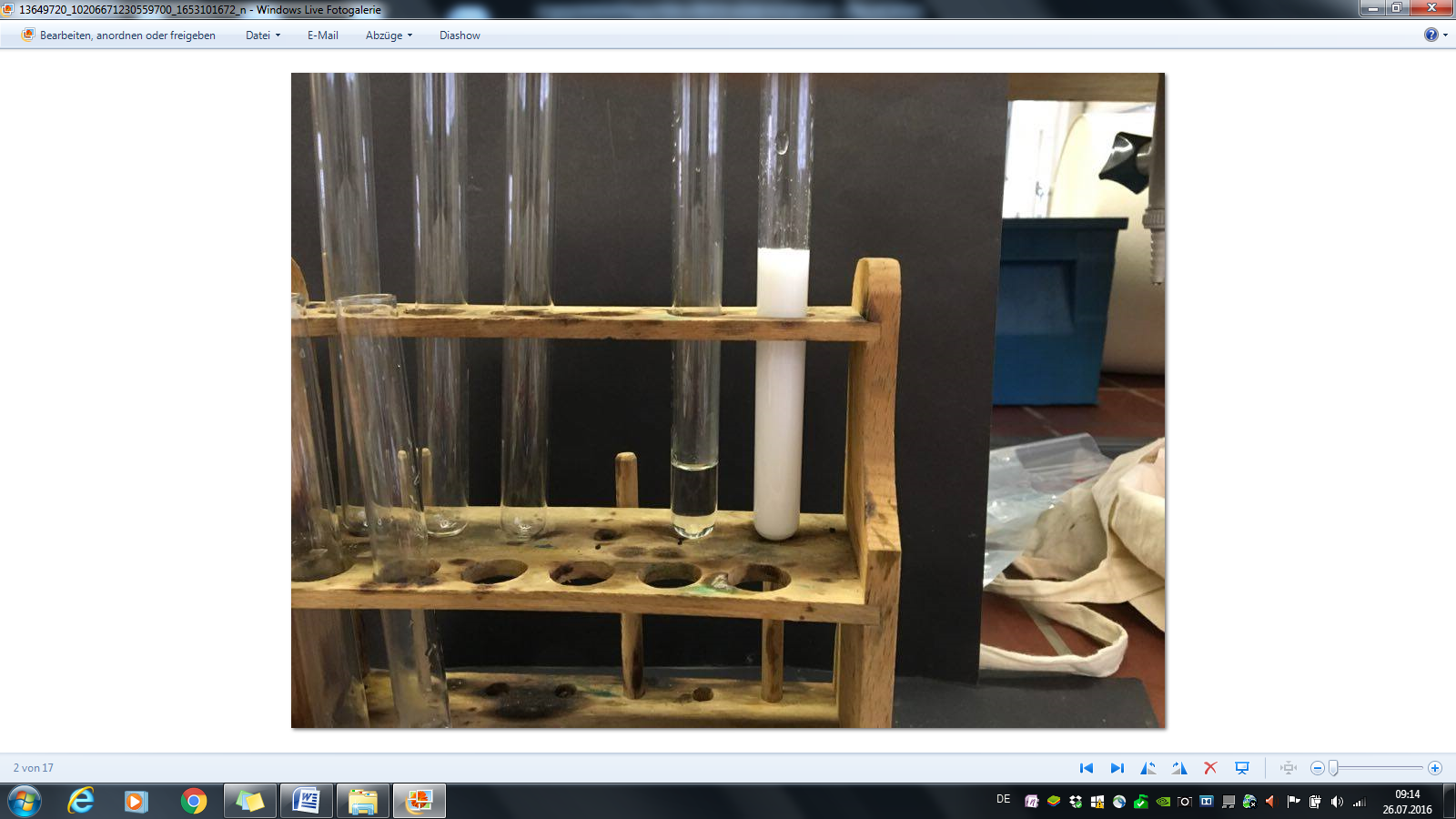 Abb. 2 -  Chlorid-Nachweis in MineralwasserDeutung:		Die Chlorid-Ionen reagieren mit Silbernitrat zu Silberchlorid, welches ein schwerlösliches Salz ist: 		Durch Zugabe von Salpetersäure wird der Niederschlag nicht aufgelöst, wie es zum Beispiel bei Silbercarbonat oder Silberphosphat der Fall wäre. Die Zugabe von Salpetersäure hat keinen Einfluss auf das obige Gleichgewicht. Allerdings würden Carbonat-Ionen und Phosphat-Ionen mit den Protonen der Salpetersäure reagieren, sodass das Gleichgewicht auf die Seite des Silbernitrats verschoben wird. Dadurch werden die hohen Löslichkeitsprodukte von Silbercarbonat und Silberphosphat nicht mehr überschritten, sodass sich der Niederschlag auflöst.Entsorgung:	Das Wasser kann in den Ausguss gegeben werden. Die Entsorgung der Lösung des Reagenzglases erfolgt über den anorganischen Abfall mit Schwermetallen unter Beachtung alkalischer pH-Werte. Literatur:		 [1] Maisenbacher, P., http://www.schule-bw.de/unterricht/faecher/chemie/material/lehr/-wasserblaetter/07.pdf, S. 2, (Zuletzt abgerufen am 25.07.2016 um 13:17Uhr).GefahrenstoffeGefahrenstoffeGefahrenstoffeGefahrenstoffeGefahrenstoffeGefahrenstoffeGefahrenstoffeGefahrenstoffeGefahrenstoffeSilbernitratlösung (0,1 M)Silbernitratlösung (0,1 M)Silbernitratlösung (0,1 M)H: 315, 319, 410H: 315, 319, 410H: 315, 319, 410P: 273, 302+352, 305+351+338P: 273, 302+352, 305+351+338P: 273, 302+352, 305+351+338Salpetersäure (2 M)Salpetersäure (2 M)Salpetersäure (2 M)H: 314, 290H: 314, 290H: 314, 290P: 260, 280, 303+361+353, 305+351+338P: 260, 280, 303+361+353, 305+351+338P: 260, 280, 303+361+353, 305+351+338WasserWasserWasser------SilberchloridSilberchloridSilberchloridH: 290, 410H: 290, 410H: 290, 410P: 273, 390, 501P: 273, 390, 501P: 273, 390, 501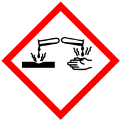 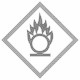 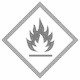 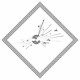 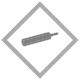 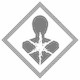 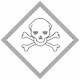 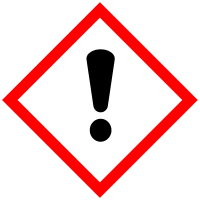 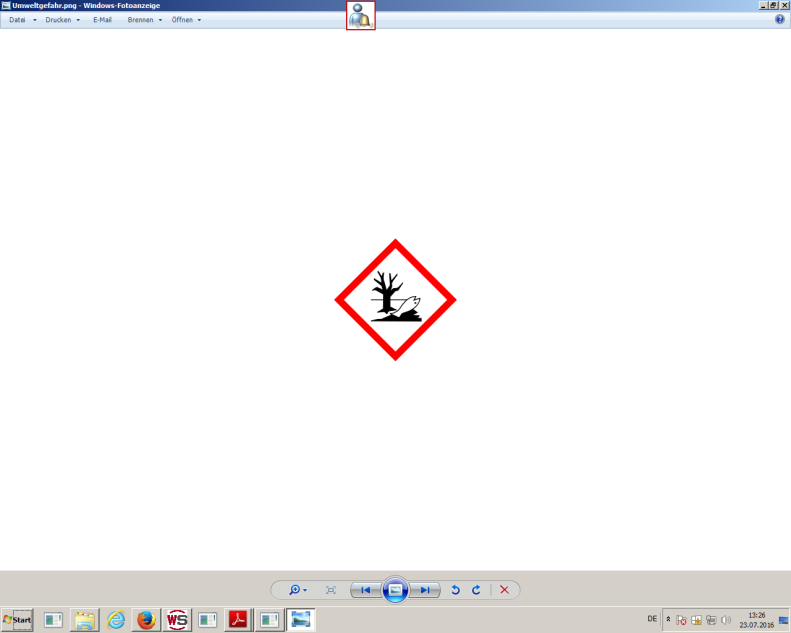 